October 21, 2015MEDIA RELEASE							For Immediate ReleaseFCHS undergoes $700,000 renovation; upgrading X-Ray equipment(Newbury, ON) – October 19th, 2015 marked the start of an exciting and extensive renovation of the Four Counties Health Services (FCHS) X-Ray suite.  Over a period of six weeks, the entire room will be refurbished and state-of-the-art equipment will replace existing infrastructure.“With this new equipment, patient care will improve as a result of a faster, higher quality image, very much similar to upgrading a 35mm camera to a digital equivalent.  The room will be designed to improve patient accessibility and staff ergonomics.  A mobile X-Ray machine will also be upgraded to provide imaging for patients who have mobility issues,” says Steph Ouellet, VP Strategic Partnerships and FCHS Site Director. As integral part of the renewed vision for patient care at FCHS, this renovation has been made a reality as a result of the ongoing fundraising efforts of the FCHS Foundation, and the generous individual, municipal, and corporate donations it received from the community.“FCHS Foundation is pleased to support FCHS in its efforts to deliver high quality patient care.  The renovations will be a welcome enhancement to the breadth of services offered by Four Counties Health Services,” says Paula Downs, FCHS Foundation Board Chair.“The new Diagnostic Imaging suite at FCHS, complete with state of the art x-ray equipment, is another example of how we are continuing to invest in FCHS and provide service that is second to none for our patients closer to home”, says Todd Stepanuik, President and CEO of Middlesex Hospital Alliance. Planning is already underway to hold a celebration event at FCHS to formally mark the suite’s grand re-opening, and also allow members of the general public to participate in an Open House to view the equipment.  Additional event details will be provided in an upcoming media release announcing the successful conclusion of the renovation phase.About MHA:The Middlesex Hospital Alliance (MHA) is comprised of two fully-accredited partner sites: Four Counties Health Services and Strathroy Middlesex General Hospital. A progressive, team-oriented and technologically adept organization of excellence, the MHA is creating a more integrated and seamless approach to treatment by embracing and seeking out partnerships, through collaboration and investing in people. This coordinated approach helps to ensure that a high level of service is provided while reducing costs and continually enhancing quality. Providing core acute primary and secondary hospital care, the MHA has also been recognized for establishing two notable Centres of Achievement (Orthopaedics and Diabetes Education Centre) that generate local and regional referrals. - 30 - 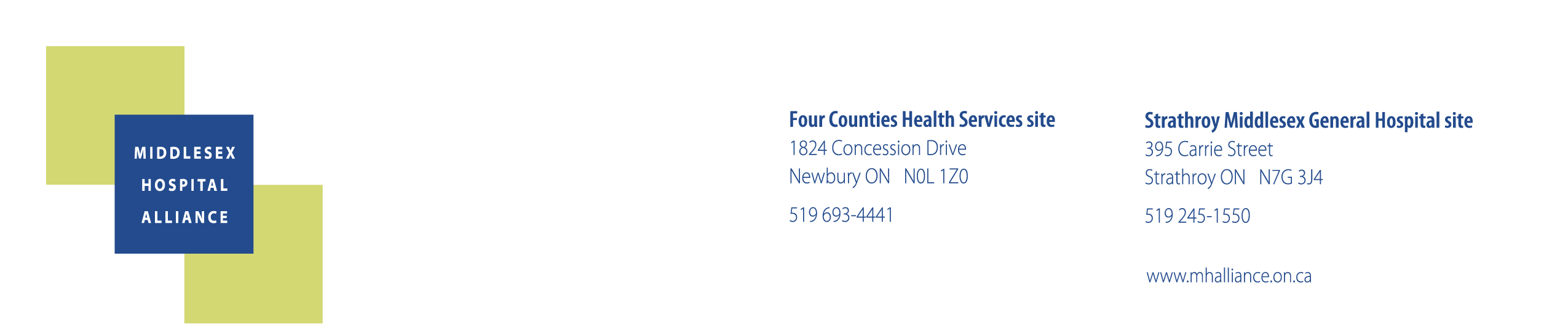 